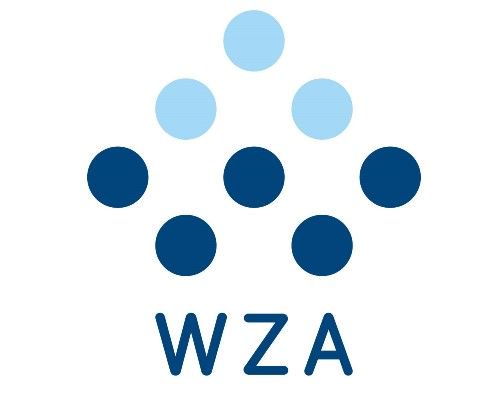 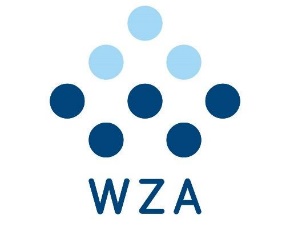 Datum: 27-03-2018Locatie: OpleidingslokaalTijd 8.00 -16.30 uur Pauze en evaluatiePauze:10.00- 10.1512.00- 13.0014.00-14.15Evaluatie:16.00-6.30Actieve bevochtiging / Optiflow	Door: Samantha Hoogland   8.00- 09.00 uur  Firma Fisher and Paykel 
Beademingsgroep scholing practicum 9.00-10.00 uurDoor: Trix Blijham & Tanja GeertsmaThorax drainage Door: Gretha van der Veen 10.15-11.45 uurAnatomie & Fysiologie & Pathologie van de thorax Thorax drainage van het systeem SAHARAVoedingsrichtlijnen voor Intensive care patiëntenDoor: Harold van der Westerlaken  13.00-14.00uur
Nieuwste inzichten voeding Intensive care patiëntenCalamiteitenplan intensive care WZADoor: Leo van Doorn & Wouter van der Meer 14.15-16.00uurInteractieve training m.b.t. het calamiteitenplan